  Zdzisława Felińska z d. Bartusik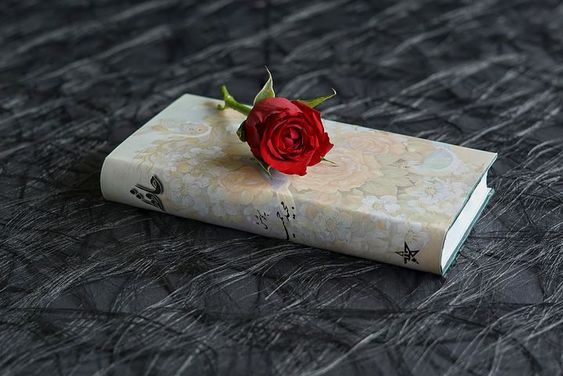 		Ech ty życie moje                                                                                          		tak mi się sprzeciwiasz                                                                                        		coraz wymyślniejsze                                                                                                      		stawiasz mi przeszkody                                                                                                  		coraz twardszy orzech                                                                    			serwujesz na deser                                                                                        		a ja jak ta stal                                                                                 			w strugach łez się hartuję                                                                            		na przekór wszystkiemu                                                                             		całą sobą cię wciągam                                                                                      		i wciąż mi cię mało                                                                                 		wciaż jestem niesyta                                                                            		tego co jest we mnie                                                                                     		i tego co obok                                                                                                       		na rozpiętość ramion                                                                  			na rozpiętość świata                                                                                                         		zagarniam cię sobą                                                                                        		tętnię tętnię tobą		                                                                                                                      		Pewność		Niepewna jutra ni godziny                                                                     			rozważam temat moich rozterek                                                                             		i powątpiewań                                                                                            		trudnych decyzji alternatyw                                                                                                                      		stałej niepewności		to jedno tylko mam na obronę                                                                              		że tu istnieję                                                                                                             		i pewność mam śmierci		                                                                                                            		Tyle w życiu		Tyle w życiu radości                                                                                            		ile sam w sobie znajdziesz                                                                                          		tyle w życiu jest szczęścia                                                                                          		ile sam dostrzeżesz                                                                                                  		tyle w życiu miłości                                                                                                     		ile dać możesz innym		tyle w świecie nieszczęścia                                                                                                             		ile wrogów masz w sobie                                                                                                		tyle w świecie pokoju                                                                                                                         		ile serca masz w sobie						                                                                                                                                                                                               		Chwile		Przychodzą nieraz                                                                                                                                       		chwile wyjątkowe                                                                                                 		które by się chciało                                                                                        		ramionami objąć                                                                                    			okrzyk zachwytu                                                                                                       		na ustach zatrzymać		pozwól takim chwilom                                                                                            		zostać jak najdłużej                                                                                            		niech sobie trwają                                                                                            		bowiem nie zgadniesz                                                                                          		która z nich ci dana                                                                                               		będzie tą ostatnią                                                                                                                           		Dar		Życie to wspaniały dar                                                                                           		jego wartość wzrasta                                                                                                   		z upływem lat                                                                                                                                           		Skowronek		Malutki orzeszek                                                                                        		zawieszony jak bombka                                                                                             		u powały nieba                                                                                                            		w uniesieniu wdzięcznym                                                                                        		koncertuje światu                                                                                                       		fugi oratorium                                                                                                         		Niebu wyśpiewuje                                                                                              		swoje dziękczynienie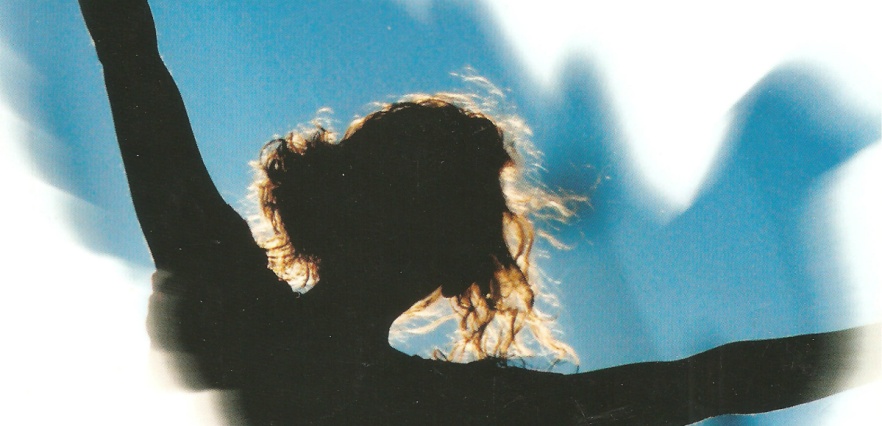                                                                                                                                    		Modlitwa		Ty który jesteś                                                                                                        		wszechwładną mocą                                                                                                     		i absolutną                                                                                                   		sprawiedliwością                                                                                                              		który poznałeś                                                                                                 		ludzkie cierpienie                                                                                                              		ocal tę ziemię                                                                                                                       		od nienawści                                                                                                        		głodu i wojen		                                                                                                                    		Pobłogosław Panie		Pobłogosław Panie                                                                                              		puste miejsce przy stole                                                                                		nakarm głodnych do syta                                                                                                             		ochraniaj bezdomnych                                                                                                   		samotnym podaj rękę                                                                                                      		a wszystkim zatroskanym                                                                                                 		o jutro na Ziemi                                                                                            		pobłogosław Panie														Prowadź mnie		Prowadź mnie moja droga                                                                                 		drogo moja cierniowa                                                                                        		Jego ręką mnie prowadź                                                                                             		bym więcej nie błądziła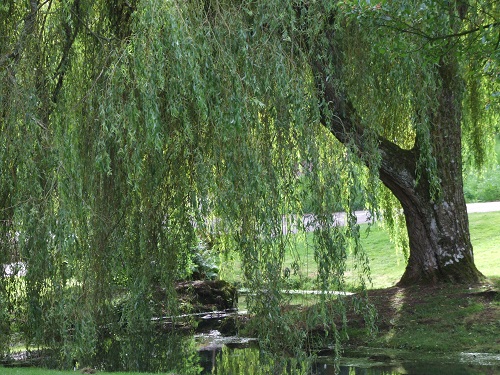 		Gdy mówię		Gdy mówię Polska                                                                                   		ogarniam myślą                                                                                            		miejsce i trwanie                                                                                                    		mój dom i matkę                                                                                                     		wierzbę rozwianą 										do ziemi samej                                                                                                              		i świeżą skibę                                                                                                  		przeorywaną                                                                                                  		o wschodzie słońca                                                                                         		ogarniam myślą                                                                                                            		moje korzenie                                                                                                               		w które wciąż wrastam		gdy mówię Polska                                                                                                       		jest mi tak lekko                                                                                                  		i tak przytulnie                                                                                                               		we własnym domu                                                                                                                                                  		Ojczyźnie mojej		Ojczyźnie mojej                                                                                               		cała się powierzam                                                                                                   		tutaj jestem sobą                                                                                                            		i tu czuję się z nią                                                                                                                   		tu szumię wodami                                                                                                    		łanami zbóż się złocę                                                                                                                    		tutaj dzień zaczynam                                                                                      		modlitwą i pracą                                                                                                          		tutaj noszę ciężar                                                                                             		trudów powinności                                                                                                           		tu o pokój świata                                                                                                      		modlę się co dzień		Światło                                                                                                        					A co z ziemi jest - do ziemi;                                                                                                         					co powstało z posiewu niebieskiego - ku niebu na powrót odchodzi                                                                             					 Eurypides		Gdy mój czas skruszeje                                                                                                     		niczym liść jesienny                                                                                        		i ostatnia iskra                                                                                              		dopali się we mnie                                                                               			nie całkiem spopieleję                                                                                          		co ziemskie ziemi zwrócę                                                                            		tak jak się zwraca                                                                                                 		rzecz pożyczoną                                                                                                		z nowej kreacji                                                                                         		ulotnej jak mgiełka                                                                                			odmieniona lekka                                                                                                       		w podróż się wybiorę                                                                                              		sama samiuteńka		światło do światła                                                                                                                                                     		Rachunek		Gdy przyjdzie mi stanąć                                                                                            		przed Boskim Obliczem                                                                                         		czym się tam wykażę                                                                                       		co wezmę ze sobą                                                                                                    		czy na okup winy                                                                                             		wystarczy cierpienie		czy tam prawo Prawdy                                                                                       		oznacza to samo                                                                                                                                                            		***		Nagi się rodzisz                                                                                                        		z datą idziesz w świat                                                                                                   		nagi odchodzisz                                                                                                 		z zapisem dwu dat		tyle masz w zamian                                                                                                   		tyle i nic więcej                                                                                                     		ziemski tułaczu                                                                                                            		z człowieczym sercem                                                                                                                                                     		***		Chwilą rozłączeni                                                                                               		wkrótce się spotkamy 									w nieśmiertelnej chwale                                                                                                       		przed obliczem Pana